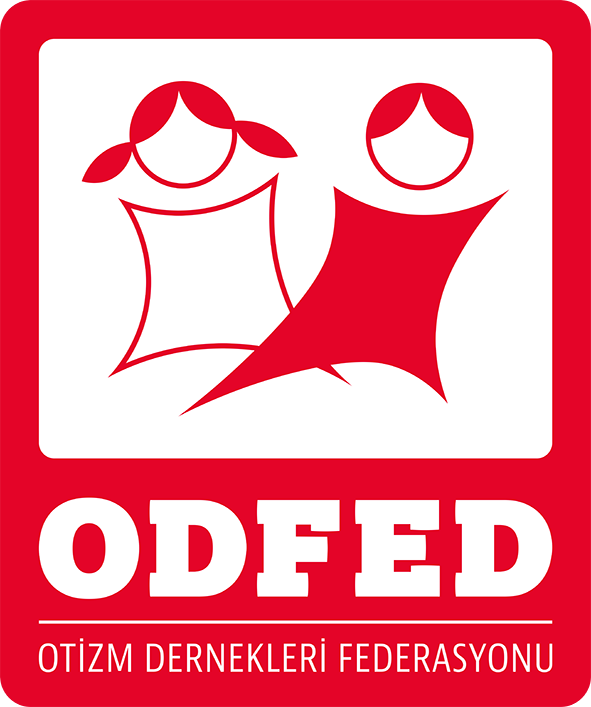 2 Nisan 2019Otizmli bireyler ve aileleri, artık hayatlarında gerçekten fark yaratacak uygulamalar görmek istiyor!Birleşmiş Milletler 2008 yılında aldığı kararla 2 Nisan’ı, Dünya Otizm Farkındalık Günü, Nisan ayının tamamını da Dünya Otizm Farkındalık Ayı olarak ilan etmiştir. 2018 yılı verilerine göre otizmin görülme sıklığı her 59 doğumda 1’e yükselmiştir*. Bu sayının çığ gibi artmaya devam etmesi bekleniyor. Ülkemizde ise bugün 1 milyonu aşkın otizmli bireyin yaşadığı tahmin ediliyor. Anne, baba ve kardeşleriyle birlikte baktığımızda, otizm ülkemizde yaklaşık 4 milyon insanı yakından etkiliyor. Ülkemizin yoğun gündemi karşısında sürekli olarak ikinci planda kalan, çözümü uzayan sorunlarımız gittikçe büyümekte ve içinden çıkılamaz bir hale gelmektedir.Otizm Dernekleri Federasyonu üyesi dernekler olarak bizler sadece 2 Nisan Dünya Otizm Farkındalık Günü ya da 3 Aralık Dünya Engelliler Günü gibi belli tarihlerde hatırlanmak istemiyoruz. İçi boş farkındalık çalışmalarından da yorulduk. Zaman hızla geçerken, bizden sonra çocuklarımıza ne olacağı sorusu sürekli içimizi kemiriyor. Bu ülkenin vatandaşları olarak çocuklarımızın ve bizim hayatımızda sözde değil özde fark yaracak uygulamaların artık hayata geçmesini talep ediyoruz. Otizm Eylem Planı, 3 Aralık 2016 tarihinde Resmi Gazete’de yayımlandığında  hepimiz çok sevinmiştik. 2019 yılına kadar tamamlanması öngörülen plan kapsamında bugüne kadar fazla bir ilerleme kaydedildiği söylemek pek mümkün değil. Otizmli evlatlarımızın, eğitimden günlük yaşama, spordan sosyal faaliyetlere, sağlık hizmetlerinden sosyal güvenceye kadar bir çok konuda yasal düzenlemelere, desteğe ve imkana ihtiyacı var. Bizler çocuklarımızın insan hak ve onuruna uygun, ayrımcılığa maruz kalmadığı bir hayat sürmesini istiyoruz. Federasyonumuzun ve üye derneklerimizin de üyeleri arasında yer aldığı Türkiye Otizm Meclisi, 18 Mart 2019 tarihinde Otizm Dostu Kentler İçin Söz İstiyoruz! başlığı ile gazetelere verdiği ilanla belediye başkan adaylarını Otizm Dostu Kentler İçin Söz Vermeye davet etti. Bir çok aday bu davete gönülden destek verirken bazıları da görmezden geldi. Seçimi kazanan yeni belediye başkanlarına taleplerimizi bir kez daha hatırlatıyor ve kendilerinden gereken ilgiyi göstermelerini bekliyoruz. Ekte ilgili gazete ilanımızı tekrar bilginize sunuyoruz. Ayrıca bilinmelidir ki, otizmli bireyler için bugün sarf edilecek her bir çaba, yapılacak her bir düzenleme, sadece otizmli bireyler ve aileleri için değildir. Yetişkinlik çağına ulaşmış bir çok gencin topluma kazandırılması, bakım hizmetlerine ihtiyaç duymayacak olması ve hatta üretime katılabilmesi ile kalan yaşam süreleri boyunca devletimizin üzerindeki maddi ve manevi yükünün de giderek azalması anlamını taşımaktadır.Saygılarımızla,Otizm Dernekleri Federasyonu (ODFED) Yönetim KuruluDetaylı bilgi için ODFED Yönetim Kurulu Başkanı Ergin Güngör’ü arayabilirsiniz. (Tel: 0532 294 41 00)* Veriler Amerika Birleşik Devletleri Hastalık Kontrol ve Koruma Merkezleri (USA Centers for Disease Control and Prevention) internet sitesinden alınmıştır. https://www.cdc.gov/ncbddd/autism/data.html 